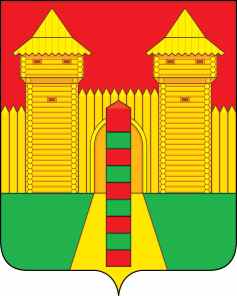 АДМИНИСТРАЦИЯ  МУНИЦИПАЛЬНОГО  ОБРАЗОВАНИЯ «ШУМЯЧСКИЙ  РАЙОН» СМОЛЕНСКОЙ  ОБЛАСТИРАСПОРЯЖЕНИЕот 25.04.2024г. № 140-р       п. ШумячиО     внесении         изменений    в распоряжение     Администрациимуниципального       образования «Шумячский район» Смоленскойобласти   от 28.03.2024 г.  № 82-р     В соответствии со статьей 28 Устава муниципального образования «Шумячский район» Смоленской области        1. Внести в распоряжение Администрации муниципального образования «Шумячский район» смоленской области от 28.03.2024г. № 82-р «О внесении в Шумячский районный Совет депутатов проект решения «Об исполнении местного бюджета муниципального образования «Шумячский район» Смоленской области за 2023 год» (далее – распоряжение) следующее изменение:       Пункт 2 изложить в новой редакции:       «2. Назначить начальника Финансового управления Администрации муниципального образования «Шумячский район» Смоленской области Павлову Татьяну Владиславовну официальным представителем при рассмотрении Шумячским районным Советом депутатов проекта решения «Об исполнении местного бюджета муниципального образования «Шумячский район» Смоленской области за 2023 год». Глава муниципального образования «Шумячский район» Смоленской области                                        Д.А. Каменев